Publicado en Madrid el 04/12/2023 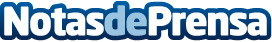 Globamatic, la revolución en la digitalización de material audiovisual antiguoLa obsolescencia programada es una realidad que se vive actualmente. La velocidad a la que avanza la tecnología en la era digital actual puede dejar obsoletos los formatos de medios más antiguos. Las cintas VHS, las diapositivas  y las cintas de casete, que hace tiempo eran algo habitual y pan de cada día, ahora corren el riesgo de perderse debido al paso del tiempo y a la obsolescencia de los dispositivos reproductoresDatos de contacto:GlobamaticGlobamatic916492073Nota de prensa publicada en: https://www.notasdeprensa.es/globamatic-la-revolucion-en-la-digitalizacion Categorias: Imágen y sonido Sociedad Madrid Valencia Otros Servicios Digital http://www.notasdeprensa.es